NOVA TABELA AUXÍLIO SAÚDEVIGÊNCIA: JANEIRO/2016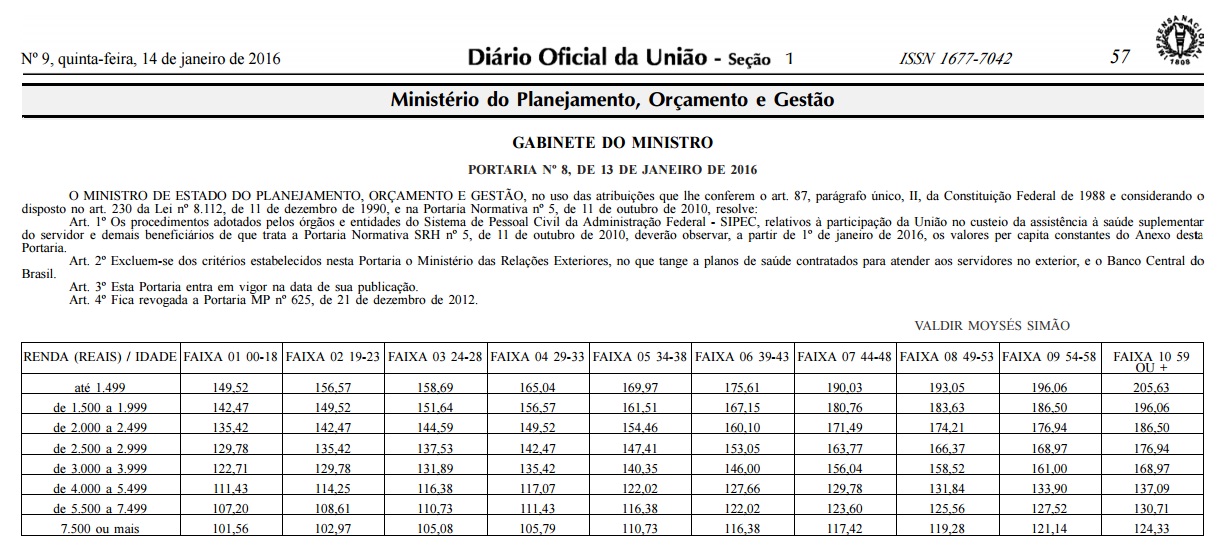 Para fins de cálculo da Remuneração considera-se o “Valor Bruto”, constante no rodapé do contra cheque, e dele deduz-se os valores correspondentes aos auxílios (alimentação, transporte, pré-escolar, natalidade e de saúde)